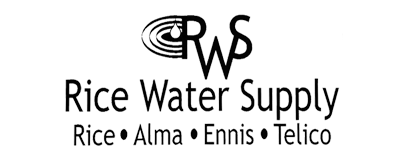 BOARD                                      MEETING                                    AGENDADATE:	                             TUESDAY        October 20, 2020PLACE:                         200 E. Calhoun TIME:                                  6:00 P.M.AGENDA:Call to OrderEstablish QuorumMr. Fontaine to address the board (if present)Review minutes of last meeting Review Financial StatementsOperations report from the Office Manager.Operations report from the General Manager.Reconvene the Public MeetingVote on any items considered in the closed executive sessionAdjourn